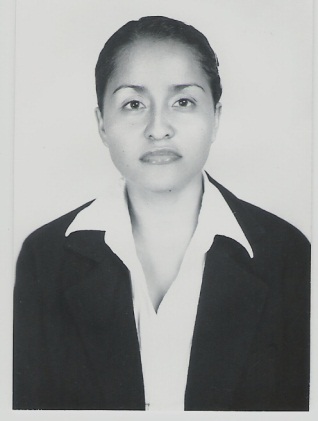 CURRICULUM VITAE                                                    DATOS PERSONALES:NOMBRE Y APELLIDO                     Jimena Hernández JiménezEDAD                                           30 años FECHA DE NACIMIENTO                 8 de julio de 1980DIRECCIÓN                                   Viejo Camino a Tesistan 1082                                            Interior A. Zapopan Jalisco.TELEFONO                                    Casa 013333657433                                                   Cel. 0453314858979DIRECCIÓN DE CORREO ELEC.       casv@hotmail.comESTADO CIVIL                               SolteraNACIONALIDAD                             MexicanaESTUDIOS REALIZADOSEDUCACIÓN BASICA                     -Escuela Primaría “Melchor Ocampo”                                                  De Tepechitlán Zac.                                                  -Escuela Secundaria Técnica N. 11 de                                                   Tepechitlán Zac.Diploma Obtenido                            Técnico AcuícolaEDUCACIÓN MEDIA S.                  - C.B.T.a 137(Centro de Bachillerato                                                   Tecnológico agropecuario) de                                                   Tepechitlán Zac.Grado Obtenido                            Técnico Agropecuario                     EDUCACIÓN SUPERIOR                - Licenciatura en Biología de la                                                    Universidad de Guadalajara. Jalisco Segunda Carrera                         - INGENIERIA AMBIENTALPOSGRADO                            -  Maestría en Ciencias de                                                      Pública de   de                                                    Guadalajara con dirección                                                            Epidemiologia    CURSOSCURSO DE INGLES          - En el Centro  de Estudios Tec.                                                   Superiores Zacatecas SurEn Proulex (UDG) hasta 7 nivel de inglesEn el Centro Romero (Asociación Civil)   tres niveles de ingles  Curso de francés primer nivelCurso de contabilidad y administración de empresas del IMSSCurso de manejo de residuos peligrosos de Semarnat Curso en Agroforestia de ConaforCurso de manejo de microcuencas por FircoCurso manejo de cuencas ConaforCurso de restauración de los manglaresCurso certificación ForestalCurso de introducción a la Dasonomía UrbanaCurso de seguridad  y salud en el trabajoCurso de sonometria ambientalCurso de piscicultura SagarpaCurso de liderazgo en Asociación Civil Centro Romero, Chicago IL. EUACurso sobre sustentabilidad JuvenilCurso de método de enseñanza B-learning en la Universidad de GuadalajaraCurso de Epigraphic y Epinfo Software para monitoreo y base de datos de enfermedades y de localización gráfica.Actividades CientíficasRealizando estudio de Impacto de ruido ambiental  (Diagnostico de ruido) en la facultad de psicología de la Universidad de Guadalajara.  Estudio de tesis de maestría para conocer su impacto epidemiológico a nivel auricular en los estudiantes de la carrera de psicología.En junio del 2008 trabajando para la secretaria de Salud, en el departamento de vectores y zoonosis, como coordinador de Dengue, estudiando el vector del dengue Aedes aegypti y su reservorio, así como el virus  flavivirus que incluye 4 serotipos (DEN1, DEN2, DEN3 y DEN4).En la clínica 110 haciendo residencia en epidemiologia, trabajando con pacientes y colectando una base de datos para el hospital y para los estudios de epidemiológicos.En el año 2005 durante todo el mes de junio en el laboratorio de biología Molecular en el viejo Hospital Civil con el Dr. Panduro, aprendiendo técnicas de Biología Molecular  como PCR, western blot, northem  blot,  southerm  blot, cromatografía capa  fina, cromatografía exclusión molecular, cromatografía intercambio iónico, Espectrometría de masas, cultivo celular.  Así como diagnóstico de hepatitis B oculta en pacientes con VIH.En el año 2005 durante  el mes de febrero hasta el mes de abril en el laboratorio  de estudio de la enfermedad de chagas trabajando con las técnicas de ELISA  y ELISA RECOMBINANTE, así como en morfología de vectores con la chinche besucona, a su vez que también implico trabajo comunitario en las localidades de la Coronilla y La Mesa Colorada en el Municipio de Zapopan Jalisco México como proyecto de investigación.En el año 2003 desde febrero hasta octubre en el Laboratorio de Entomopatogenos del Centro Nacional de Referencia de Control Biológico en Tecoman, Colima haciendo cultivo  y conteo de microhongos de la variedad Metharrizium. Trabajo de Tesis de Licenciatura y Publicado en la revista de control Biológico Mexicana y presentado en congreso de control biológico llevado acabo en los Mochis Sinaloa México y Publicado en memorias del congreso.En junio del 2002 realicé una publicación sobre plantas endotérmicas en una revista de difusión cultural perteneciente a la FEU llamada UmbralEXPERIENCIA LABORALEn la unidad de verificación de sanidad vegetal VECEFIMEX          certificada por SAGARPA.Dando clases en el centro de Cultura de Tepechitlan Zacatecas de Ingles para niños de tercer año de primaria.En el Corporativo BCE. En la unidad de proyectos. Dando clases de Salud Pública en la Universidad de Guadalajara, en la carrera de nutrición.Universidad de Guadalajara dando clases de Microbiología y Bioquímica en la carrera de EnfermeríaEn la empresa URBI, haciendo estudios de impacto ambientalEn la granja acuícola la floral en Tecoman, Colima, con cultivo de Tilapia.En la granja acuícola de Huejucar, Jalisco trabajando con bagre y tilapia.Enero del 2008, UNE dando clases de química.De Agosto hasta diciembre del 2007, Trabajo de voluntariado dando clases de biología y matemáticas en el Centro Romero (Asociación Civil) en Chicago IL. EUA.De febrero hasta junio 2007 en el instituto del Bosco dando clases de biología I y II.De Abril del 2006 en la EMPRESA MONARCA, soluciones en el manejo integro de plagas, COMO JEFE DE SERVICIO CON DOS TÉCNICOS A MI CARGO, ATENCIÓN AL CLIENTE, CAJA CHICA, COBRANZA Y FACTURACIÓN.En el año 2005  durante el mes de febrero en la escuela UNIVER en el sistema semiescolarizado como maestra de Ecología II con el horario de 11-1 de la tarde.En el año 2005 durante el mes de febrero y abril y agosto en la escuela incorporada FIME en el sistema semiescolarizado como maestra de Biología I con el horario de  7- 10 de la mañana.En el año 2004 durante el mes de noviembre en la escuela Instituto Zapopan en el sistema semiescolarizado dando clases de  Biología II con el horario de 8-11 am.En el año 2004 durante  el semestre Enero - Junio en la escuela Preparatoria “TEPEZIL” de Tepechitlán, Zacatecas como maestra de Biología II e Ingles II con el horario de 3- 7pm.2000-2003 estuve en el programa de protección a la tortuga marina en  el campamento de Tomatlan Jalisco, campamento “Majahuas” como jefa de brigada.En SEMARNAT en el programa de monitoreo de aves y reptiles en la isla Isabel.En 1998 en Sedesol, en el programa de “Apoyo al campesino” OTROS CONOCIMIENTOS                  Conocimiento sobre computadoras (WORD Y EXCEL).Manejo de Material de LaboratorioIngles  85% hablado, escrito y entendido Manejo de personalACTVIDADES REALIZADAS  2005 Formé y soy parte de  de Control Biológico2005 participé en el Curso- Taller  sobre “Rehabilitación de Microcuencas en Base a  Comunitaria” llevado acabo  en Ciudad Guzmán del 2 al 6 de mayo, en las instalaciones de 2004 Presenté mi trabajo  de tesis en el Coloquio Internacional José Martí  llevado acabo en , Cuba.2004 Presenté mi trabajo de tesis en el Congreso Nacional de Control Biológico realizado en los Mochis, Sinaloa; donde a su vez fue publicado en las memorias del congreso.2003 Realicé mis prácticas profesionales en Tecoman Colima en el C.N.R.C.B. (Centro Nacional de Referencia de Control Biológico).En 1998 llevé acabo mi servicio social en la instancia Gubernamental SEDESOL, estando becada por la institución para llevar acabo Asesoramiento y apoyo a los campesinos en el estado de Zacatecas México.En 1996 participé en los Concurso Académicos en área de Matemáticas III Y en el área de Historia de México en 1998.RECONOCIMIENTOS Y CONSTANCIAS OBTENIDAS:Reconocimiento por participar en la conferencia “ y Perspectivas hacia el siglo XXI”.Constancia de curso en el método de enseñanza B-learning de la Universidad de Guadalajara.Constancia de curso de administración de empresas y contabilidad del IMSS. Constancia por curso de manejo de cuencas de la instancia gubernamental Conafor.Constancia por asistencia en el Simposio Internacional de Lepra “Homenaje al Dr. Jo Colston”.Reconocimiento por desempeño como consejero suplente de  de Ciencias Biológicas y Ambientales durante periodo 2001 – 2002.Reconocimiento por participación como colaborador en la exposición, “Áreas de Desempeño Profesional de ”.Constancia por asistencia en el ciclo de conferencias realizadas con motivo del “XX Aniversario de la carrera de Licenciado en Biología”.Constancia por participación en el  comité organizador en el ciclo de actividades “Esfuerzo Pro - Laboratorios” de  de Ciencias Biológicas y Ambientales.Constancia por participación como asistente con 40hrs. Durante las 5º Jornadas de Biología realizadas del 15 al 19 de marzo de 1999.Constancia por participación en las labores del mantenimiento de los recursos Bibliográficos de  del Instituto de Botánica, realizado el 12 de septiembre del 2002.Constancia por participación en el Simposio Pre congreso “Genoma Humano y  Medicina” en calidad de asistente.Reconocimiento por desempeño como Consejero Titular en el Consejo de Centro de  Ciencias Biológicas y Ambientales y como consejero suplente de división durante el periodo 2002-2003.Diploma por acreditación de estudios en  Técnica No. 11 en la actividad tecnológica de Acuicultura.Diploma por participación en la Jornada  Académica en el área de Matemáticas III  llevada a cabo entre C.B.T.a.sDiploma por destacada participación en  Académica llevada acabo entre planteles Tecnológicos Agropecuarios del Estado de Zacatecas. Reconocimiento por colaboración y trabajo como docente en el instituto de bachillerato contable “Tepezil” de Tepechitlán Zacatecas.Certificado de participación como ponente en el Coloquio Internacional José Martí “Por una Cultura de ” llevado acabo del 25 al 27 de octubre de 2004 en , Cuba.Constancia de participación como Ponente  en el XXVII Congreso Nacional  de Control Biológico del 8 al 13 de noviembre de 2004 en los Mochis, Sinaloa.Constancia  de Asistente al III Seminario Estatal de Investigación en Proyectos Mioss, con duración de veinte horas y dos créditos con valor curricular, celebrado los días 21 y 22 de Octubre del 2004 en  Guadalajara, Jalisco.Constancia como participante al IV Curso – Taller sobre “Rehabilitación de Microcuencas en Base a  Comunitaria” llevado acabo  en Ciudad Guzmán del 2 al 6 de mayo, en las instalaciones de la CEFOFOR.Constancia como miembro regular de la sociedad Mexicana de Control Biológico durante el periodo 2004 – 2005.Constancia de asistencia al congreso de cardiología en Guadalajara 2005.Constancia por participación como asistente del curso de capacitación de sonometria por ruido ambiental, 15 hrs. Crédito en el Centro Universitario de Ciencias Biológicas y Agropecuarias.Carta como voluntaria en el Centro Romero (Asociación civil) Chicago IL.Certificado por curso de liderazgo en el Centro Romero (Asociación Civil).BECAS OBTENIDASBecada por la institución SEDESOL durante el año 1998 un semestre con un monto de $1,000 cada mes y $3,000 pesos el último mes. Con motivo de servicio social.Becada por la instancia gubernamental PRONABE durante dos años del 2001 al 2003 con un monto de $1,000 pesos cada mes, en el último año ascendió a $1,500 pesos por  apoyo económico.Becada por la instancia gubernamental CONACYT con un monto de $2,280 pesos cada mes con un periodo del 1 de junio del 2003 al 31 de junio del 2004, por ser Tesista.Sorel Jimena Hernández Jiménez_________________________